DSWD DROMIC Report #21 on Tropical Depression “USMAN”as of 15 January 2019, 4PMSUMMARYTropical Depression “USMAN” entered the Philippine Area of Responsibility (PAR) on 25 December 2018. It has made landfall in the vicinity of Borongan, Eastern Samar and has weakened into a Low Pressure Area (LPA) on 29 December 2018.Status of Affected Families / PersonsA total of 237,318 families or 1,006,425 persons were affected in 1,326 barangays, 137 cities/municipalities, and 14 provinces in Regions V, VIII, CALABARZON, and MIMAROPA (see Table 1; Annex A for details).Table 1. Affected Areas and Number of Affected Families / PersonsNote: Ongoing assessment and validationSources: LGUs through the C/MSWD and C/MDRRMStatus of Displaced and Served Families / Persons (see Table 2; Annex B for details)Table 2. Number of Served Families / Persons Inside and Outside ECsNote: Ongoing assessment and validationSources: LGUs through the C/MSWD and C/MDRRMODamaged HousesThere are 32,012 damaged houses reported in Regions V, VIII, CALABARZON, and MIMAROPA of which, 2,580 houses are totally damaged and 29,432 houses are partially damaged (see Table 3).Table 3. Number of Damaged HousesNote: Ongoing assessment and validation	*The decreased of the data was due to some validations because of the discrepancy of the dataSources: LGUs through the C/MSWD and C/MDRRMOSummary of Assistance Provided (see Table 4)A total of ₱94,559,278.69 worth of assistance was provided by; DSWD (₱36,253,971.69), LGUs (₱13,032,945.00), and NGOs (₱45,272,362.00) (see Table 4).Table 4. Cost of Assistance Provided to Affected Families / PersonsNote: Relief assistance were provided to stranded passengers at Odiongan Port, Tagapul-an, Hinabangan, Pinabacdao, Maydolong, Tacloban, Pinabacdao, Cataingan, and Bulan.*₱10,000.00 Burial Assistance provided to the buried families in Legazpi City Albay due to LandslideSources: DSWD-FOs and LGUs through the C/MSWD and C/MDRRMOSituational ReportsDSWD-DRMBFO CALABARZONFO MIMAROPAFO VFO VIIIFO CARAGA*****The Disaster Response Operations Monitoring and Information Center (DROMIC) of the DSWD-DRMB is closely coordinating with the concerned DSWD-Field Offices for any significant disaster preparedness for response updates.MARIEL B. FERRARIZReleasing OfficerANNEX A. Affected Areas and Number of Affected Families / PersonsANNEX B. Number of Served Families / Persons Inside and Outside ECsANNEX C. Photo DocumentationREGION  NUMBER OF AFFECTED  NUMBER OF AFFECTED  NUMBER OF AFFECTED  NUMBER OF AFFECTED  NUMBER OF AFFECTED REGION  Barangays  Cities / Municipalities  Provinces  Families  Persons GRAND TOTAL 1,326 137 14  237,318 1,006,425 CALABARZON45 21 3 407  1,688 MIMAROPA191 12 2  37,470  148,385 REGION V588 71 6  105,695  493,644 REGION VIII502 33 3  93,746  362,708 REGION  NUMBER OF EVACUATION CENTERS (ECs)  NUMBER OF EVACUATION CENTERS (ECs)  INSIDE ECs  INSIDE ECs  INSIDE ECs  INSIDE ECs  INSIDE ECs Returned Home  INSIDE ECs Returned Home  OUTSIDE ECs  OUTSIDE ECs  OUTSIDE ECs  OUTSIDE ECs  OUTSIDE ECs Returned Home  OUTSIDE ECs Returned Home  TOTAL SERVED  TOTAL SERVED  TOTAL SERVED  TOTAL SERVED REGION  NUMBER OF EVACUATION CENTERS (ECs)  NUMBER OF EVACUATION CENTERS (ECs)  INSIDE ECs  INSIDE ECs  INSIDE ECs  INSIDE ECs  INSIDE ECs Returned Home  INSIDE ECs Returned Home  OUTSIDE ECs  OUTSIDE ECs  OUTSIDE ECs  OUTSIDE ECs  OUTSIDE ECs Returned Home  OUTSIDE ECs Returned Home  Families  Families  Persons  Persons REGION  NUMBER OF EVACUATION CENTERS (ECs)  NUMBER OF EVACUATION CENTERS (ECs)  Families  Families  Persons  Persons Families Persons  Families  Families  Persons  Persons  Families  Persons  Total Families  Total Families  Total Persons  Total Persons REGION  CUM  NOW  CUM  NOW  CUM  NOW Families Persons  CUM  NOW  CUM  NOW  Families  Persons  CUM  NOW  CUM  NOW GRAND TOTAL742 26 28,381  650 122,579 2,748 27,731 119,831 117,041 1,281  500,162  5,457  115,760  494,705 145,422 1,931  622,741  8,205 CALABARZON42 1  398  1 1,676  4  397 1,672  9 - 42  - 9 42  407  1  1,718 4 MIMAROPA67 1 3,588  1 15,396  4 3,587 15,392 33,882 -  132,989  -  33,882  132,989 37,470  1  148,385 4 REGION V594 20 21,808  473 94,639 2,040 21,335 92,599 65,737  854  312,748  3,749  64,883  308,999 87,545 1,327  407,387  5,789 REGION VIII39 4 2,587  175 10,868  700 2,412 10,168 17,413  427  54,383  1,708  16,986  52,675 20,000  602  65,251  2,408 REGION / PROVINCE / MUNICIPALITY REGION / PROVINCE / MUNICIPALITY NO. OF DAMAGED HOUSES NO. OF DAMAGED HOUSES NO. OF DAMAGED HOUSES REGION / PROVINCE / MUNICIPALITY REGION / PROVINCE / MUNICIPALITY  Total  Totally  Partially GRAND TOTALGRAND TOTAL 32,012  2,580  29,432 CALABARZONCALABARZON22 8 14 BatangasBatangas12 3 9 Cuenca8 -  8 Lobo1  1 - Santa Teresita3  2  1 LagunaLaguna2 2 - San Pablo City2  2 - QuezonQuezon8 3 5 Gumaca1  1 - Infanta5 -  5 Pagbilao2  2 - MIMAROPAMIMAROPA802 367 435 Oriental MindoroOriental Mindoro802 367 435 Baco295  62  233 Bansud199  35  164 Bongabong45  19  26 City of Calapan (capital)215  211  4 Gloria4  4 - Mansalay14  14 - Naujan11  11 - Pinamalayan12  4  8 Socorro3  3 - Victoria4  4 - REGION VREGION V 5,849 545  5,304 AlbayAlbay113 93 20 Camalig1 -  1 Guinobatan1  1 - Legazpi City (capital)1  1 - Libon19 -  19 City of Ligao16  16 - Malinao2  2 - Tiwi73  73 - Camarines NorteCamarines Norte918 57 861 Basud256  17  239 Daet (capital)48 -  48 Mercedes10  5  5 San Vicente7  3  4 Talisay597  32  565 Camarines SurCamarines Sur 4,815 395  4,420 Baao 1,995  6 1,989 Bato799 -  799 Cabusao1  1 - Caramoan 1,038  283  755 Garchitorena59 -  59 Iriga City5  5 - Nabua211  5  206 Presentacion (Parubcan)30  5  25 Sipocot73  13  60 Tinambac604  77  527 SorsogonSorsogon3  - 3 Matnog3 -  3 REGION VIIIREGION VIII 25,339  1,660  23,679 Northern SamarNorthern Samar 12,680  1,234  11,446 Catarman (capital) 1,083  360  723 Lope de Vega 2,686  576 2,110 Mondragon 8,889  288 8,601 Lapinig2 -  2 Palapag4 -  4 San Roque16  10  6 Western SamarWestern Samar 12,659 426  12,233 Calbayog City 9,632  168 9,464 Gandara3  2  1 San Jorge 3,024  256 2,768 REGION / PROVINCE / MUNICIPALITY REGION / PROVINCE / MUNICIPALITY  TOTAL COST OF ASSISTANCE  TOTAL COST OF ASSISTANCE  TOTAL COST OF ASSISTANCE  TOTAL COST OF ASSISTANCE REGION / PROVINCE / MUNICIPALITY REGION / PROVINCE / MUNICIPALITY  DSWD  LGU  NGOs  GRAND TOTAL GRAND TOTALGRAND TOTAL 36,253,971.69 13,032,945.00 45,272,362.00  94,559,278.69 MIMAROPAMIMAROPA 1,130,278.00 2,866,765.00 1,192,500.00  5,189,543.00 Oriental MindoroOriental Mindoro997,798.00 2,829,665.00 1,012,500.00  4,839,963.00 Baco 209,000.00 303,175.00  -  512,175.00 Bansud 239,932.00 500,000.00 150,000.00  889,932.00 Bongabong-  1,192,676.00  - 1,192,676.00 City of Calapan (capital) 14,212.00 41,268.00  -  55,480.00 Gloria 79,002.00  -  -  79,002.00 Naujan 72,732.00 329,250.00 862,500.00 1,264,482.00 Pinamalayan 83,600.00 103,740.00  -  187,340.00 Pola- 28,006.00  -  28,006.00 Roxas 69,100.00  -  -  69,100.00 Socorro 189,354.00 299,250.00  -  488,604.00 Victoria 40,866.00 32,300.00  -  73,166.00 PalawanPalawan125,400.00  25,600.00  - 151,000.00 Magsaysay 125,400.00 25,600.00  -  151,000.00 RomblonRomblon7,080.00  11,500.00  180,000.00 198,580.00 Odiongan7,080.00  11,500.00  180,000.00 198,580.00 REGION VREGION V 26,010,965.75 7,362,303.00 44,079,862.00  77,453,130.75 AlbayAlbay 5,146,151.00  400,624.00 44,074,312.00  49,621,087.00 Guinobatan- 166,272.00  -  166,272.00 Legazpi City (capital) 10,000.00  -  -  10,000.00 Libon1,182,012.00  - 93,600.00 1,275,612.00 City of Ligao 58,008.00  -  -  58,008.00 Malilipot 56,854.00  -  -  56,854.00 Malinao 64,177.50 134,015.00  -  198,192.50 Tiwi3,775,099.50 100,337.00  43,980,712.00 47,856,148.50 Camarines NorteCamarines Norte40,000.00  127,000.00  - 167,000.00 Basud 5,000.00 40,000.00  -  45,000.00 Jose Panganiban 15,000.00 80,000.00  -  95,000.00 Labo 20,000.00 4,000.00  -  24,000.00 Vinzons- 3,000.00  -  3,000.00 Camarines SurCamarines Sur 20,626,250.75 6,694,620.00  5,550.00  27,326,420.75 Baao 440,000.00  2,276,815.00  - 2,716,815.00 Bato1,000,033.00 143,107.00  - 1,143,140.00 Bombon- 160,000.00  -  160,000.00 Buhi5,955,115.00  -  - 5,955,115.00 Bula3,392,480.00  -  - 3,392,480.00 Canaman- 6,000.00 5,550.00  11,550.00 Goa- 250,000.00  -  250,000.00 Iriga City3,770,117.50  2,961,248.00  - 6,731,365.50 Milaor 495,153.25  -  -  495,153.25 Nabua1,695,980.00  -  - 1,695,980.00 Naga City 62,600.00  -  -  62,600.00 Sagñay2,032,362.50  -  - 2,032,362.50 Sipocot- 863,750.00  -  863,750.00 Tinambac1,782,409.50 33,700.00  - 1,816,109.50 CatanduanesCatanduanes -  22,934.00  - 22,934.00 Bato- 10,764.00  -  10,764.00 San Andres (Calolbon)- 2,520.00  -  2,520.00 San Miguel- 8,850.00  -  8,850.00 Virac (capital)-  800.00  - 800.00 MasbateMasbate5,000.00  4,225.00  - 9,225.00 Cataingan- 4,225.00  -  4,225.00 Mobo 5,000.00  -  -  5,000.00 SorsogonSorsogon193,564.00  112,900.00  - 306,464.00 Bulan- 3,900.00  -  3,900.00 Irosin 99,820.00 109,000.00  -  208,820.00 Pilar 93,744.00  -  -  93,744.00 REGION VIIIREGION VIII 9,112,727.94 2,803,877.00  -  11,916,604.94 Eastern SamarEastern Samar -  25,060.00  - 25,060.00 Maydolong- 25,060.00  -  25,060.00 LeyteLeyte -  20,300.00  - 20,300.00 Tacloban City (capital)- 20,300.00  -  20,300.00 Northern SamarNorthern Samar 9,110,927.94 2,030,825.00  -  11,141,752.94 Catarman (capital)6,215,786.44  1,665,515.00  - 7,881,301.44 Lope de Vega2,895,141.50  -  - 2,895,141.50 San Roque- 365,310.00  -  365,310.00 Western SamarWestern Samar1,800.00  727,692.00  - 729,492.00 Calbayog City- 612,000.00  -  612,000.00 San Jorge- 83,512.00  -  83,512.00 Tagapul-an 1,800.00 2,300.00  -  4,100.00 Hinabangan- 3,960.00  -  3,960.00 Pinabacdao- 25,920.00  -  25,920.00 DATESITUATIONS / ACTIONS UNDERTAKEN15 January 2019The Disaster Response Operations Monitoring and Information Center (DROMIC) of the DSWD-DRMB is closely coordinating with concerned DSWD-Field Offices for significant response updates.DATESITUATIONS / ACTIONS UNDERTAKEN03 January 2019The alert level at the DSWD-FO CALABARZON Disaster Operation Center has been lowered from BLUE to WHITE. DSWD-FO CALABARZON submitted their terminal report.DATESITUATIONS / ACTIONS UNDERTAKEN11 January 2019DSWD-FO MIMAROPA is in close coordination with its SWADT Oriental Mindoro for the schedule of distribution of relief assistance and release of augmentation support to affected LGUs.DSWD-FO MIMAROPA is continuously coordinating with P/C/MSWDOs pertaining to the assistance distributed for the affected families and individuals.The DSWD-FO MIMAROPA DRMD is continuously coordinating with SWAD Offices and other concerned agencies for disaster response operation especially in the province of Oriental Mindoro.DRMD staff of DSWD-FO MIMAROPA were deployed to Oriental Mindoro on 6 January 2019 to further assess, monitor, and validate the situation and condition of the affected LGUs in order to provide immediate information to decision-makers of the Region as basis for the provision of interventions and services.DSWD-FO MIMAROPA continues to coordinate with P/C/MDRRMOs in monitoring the situation and weather disturbance within the affected areas of the Region to ensure that reports are curated/captured, validated and verified.DATESITUATIONS / ACTIONS UNDERTAKENJanuary 2019Provided 5,777 family food packs as Food for Work in collaboration with DepEd amounting P2,079,720.00.Regional Director Arnel Garcia attended a meeting with Pres. Rodrigo Duterte re: updates on TD Usman Operations.Provided cash assistance (burial/medical) to the immediate families of casualties and injured persons.Implementation of Psycho-social interventions.Integration of Protection Policies in evacuation centers (Child and Women Protection).Facilitated the visit of Sec. Rolando Joselito D. Bautista to the affected municipalities in Camarines Sur and briefing with OCD 5 Director Yucot.DSWD-FO V continuously provides resource augmentation (food and non-food items) to the affected areas.The QRT of DSWD-FO V continues to monitor disaster relief operations at the regional, provincial and LGU levels.Other actions being taken are:Implementation of Psycho-social interventionsIntegration of Protection Policies in evacuation centers (i.e., child and women protection)Continuous provision of resource augmentation (food and non-food items) to the affected areasDeployment of Emergency Telecommunication Equipment in Sagnay, Camarines SurDeployment of QRT in affected communitiesContinuous monitoring of weather information, status reports and updatesDATESITUATIONS / ACTIONS UNDERTAKEN11 January 2019SWAD Teams and DRMD-PDOs assigned at the provinces are in close coordination with P/C/MSWDOs and/or P/C/MDRRMOs for the consolidation of their final/terminal report.DATESITUATIONS / ACTIONS UNDERTAKEN29 December 2018DSWD-FO CARAGA QRT is already deactivated.DSWD-FO CARAGA submitted their terminal report.REGION / PROVINCE / MUNICIPALITY REGION / PROVINCE / MUNICIPALITY  NUMBER OF AFFECTED  NUMBER OF AFFECTED  NUMBER OF AFFECTED  NUMBER OF AFFECTED  NUMBER OF AFFECTED REGION / PROVINCE / MUNICIPALITY REGION / PROVINCE / MUNICIPALITY  Barangays  Cities / Municipalities  Provinces  Families  Persons GRAND TOTALGRAND TOTAL 1,326 137 14  237,318 1,006,425 CALABARZONCALABARZON45 21 3 407  1,688 BatangasBatangas4  3  1 12 47 Cuenca 2 830Lobo 1 13Santa Teresita 1 314LagunaLaguna8  6  1 82322City of Calamba 1 1658Calauan 1 25Liliw 1 736Los Baños 2 32128Pangil 1 311San Pablo City 2  22  84 QuezonQuezon33  12  1 313  1,319 Agdangan 1  6  30 Atimonan 6  37  163 Gumaca 7  76  326 Infanta 3  5  25 Lopez 2  8  32 Macalelon 2  5  16 Mauban 2  14  40 Pagbilao 1  48  240 Pitogo 3  38  132 Plaridel 4  22  94 Quezon 1  2  6 Real 1  52  215 MIMAROPAMIMAROPA191 12 2  37,470  148,385 Oriental MindoroOriental Mindoro190  11  1  37,342  147,857 Baco 27 8,509 16,188 Bansud 13 2,703 13,515 Bongabong 18 4,770 21,662 City of Calapan (capital) 18 4,279 19,429 Gloria 9  395 1,808 Mansalay 4  104  583 Naujan 34 7,206 36,030 Pinamalayan 11 1,464 4,993 Pola 23 4,160 19,226 Socorro 17 3,358 13,474 Victoria 16  394  949 PalawanPalawan1  1  1 128 528 Magsaysay 1  128  528 REGION VREGION V588 71 6  105,695  493,644 AlbayAlbay67  13  1  4,717  19,279 Bacacay 4  146  617 Camalig 2  21  88 Guinobatan 4  872 2,912 Jovellar 1  55  330 Legazpi City (capital) 1  5  20 Libon 24 1,438 5,491 City of Ligao 1  16  58 Malilipot 3  152  797 Malinao 3  139  475 Manito 4  71  366 Pio Duran 3  15  59 Polangui 2  34  78 Tiwi 15 1,753 7,988 Camarines NorteCamarines Norte103  10  1  10,178  43,703 Basud 2 1,887 5,762 Capalonga 2  5  19 Daet (capital) 25 1,981 9,905 Jose Panganiban 9  299 1,204 Labo 22 1,937 7,475 Mercedes 10  461 2,173 Paracale 4  66  246 San Vicente 4  660 3,204 Talisay 14 2,199 10,995 Vinzons 11  683 2,720 Camarines SurCamarines Sur335  34  1  75,376  356,949 Baao 15 1,773 8,297 Bato 11  897 3,639 Bombon 3  65  447 Buhi 20 7,396 35,262 Bula 10 12,399 60,246 Cabusao 5  43  163 Calabanga 2  44  356 Camaligan 4  14  79 Canaman 11  188  745 Caramoan 16 1,423 3,746 Del Gallego 14  195  753 Gainza 5  77  288 Garchitorena 5  376 1,577 Goa 7  28  124 Iriga City 37 13,870 73,275 Lagonoy 18 2,091 8,941 Libmanan 35 12,965 61,343 Lupi 2  45  221 Magarao 1  11  46 Milaor 11  508 2,563 Minalabac 6  254 1,053 Nabua 24 13,976 62,595 Naga City 3  80  372 Ocampo 3  9  46 Pasacao 1  27  109 Presentacion (Parubcan) 11  258 1,300 Ragay 4  86  380 Sagñay 4 2,103 9,132  San fernando 2  28  140 San Jose 2  97  483 Sipocot 2  76  338 Siruma 17  176  886 Tigaon 14 2,191 9,293 Tinambac 10 1,607 8,711 CatanduanesCatanduanes23  6  1 462  1,873 Bato 5  69  292 Panganiban (Payo) 1  9  16 San Andres (Calolbon) 3  79  180 San Miguel 6  183  854 Viga 4  86  383 Virac (capital) 4  36  148 MasbateMasbate11  5  1 96 396 City of Masbate (capital) 1  16  59 Mobo 2  19  73 San Fernando 2  14  42 San Jacinto 2  13  68 Uson 4  34  154 SorsogonSorsogon49  3  1  14,866  71,444 Bulan 40 14,783 71,119 Bulusan 3  33  108 Irosin 6  50  217 REGION VIIIREGION VIII502 33 3  93,746  362,708 Eastern SamarEastern Samar12  4  1 322  1,276 Jipapad 4  185  667 Maslog 2  31  124 Sulat 3  79  374 Balangkayan 3  27  111 Northern SamarNorthern Samar331  23  1  74,083  294,642 Allen12  1,534  6,720 Biri 8 2,942 11,767 Bobon 9  687 2,748 Capul 5  181  741 Catarman (capital) 55 23,522 86,347 Lavezares 1  136  630 Lope de Vega 22 3,981 15,421 Mondragon 24 10,850 47,371 Rosario 4  263 1,315 San Antonio 3  18  90 San Isidro 14 2,100 7,000 San Jose 3  17  85 San Vicente 7 2,036 8,123 Catubig 47 8,504 35,708 Gamay 2  63  241 Laoang 5  544 2,567 Lapinig 2  230  598 Las Navas 53 10,432 40,344 Mapanas 5  354 1,288 Palapag 5  183  692 Pambujan 3  207  909 San Roque 16 1,782 7,794 Silvino Lobos 26 3,517 16,143 Western SamarWestern Samar159  6  1  19,341  66,790 Calbayog City 85 12,822 41,020 Gandara 15  827 3,833 San Jorge 32 3,331 13,242 Calbiga 11  430 1,720 Paranas (Wright) 12 1,160 3,957 Santa Rita 4  771 3,018 REGION / PROVINCE / MUNICIPALITY REGION / PROVINCE / MUNICIPALITY  NUMBER OF EVACUATION CENTERS (ECs)  NUMBER OF EVACUATION CENTERS (ECs)  INSIDE ECs  INSIDE ECs  INSIDE ECs  INSIDE ECs  INSIDE ECs Returned Home  INSIDE ECs Returned Home  OUTSIDE ECs  OUTSIDE ECs  OUTSIDE ECs  OUTSIDE ECs  OUTSIDE ECs Returned Home  OUTSIDE ECs Returned Home  TOTAL SERVED  TOTAL SERVED  TOTAL SERVED  TOTAL SERVED REGION / PROVINCE / MUNICIPALITY REGION / PROVINCE / MUNICIPALITY  NUMBER OF EVACUATION CENTERS (ECs)  NUMBER OF EVACUATION CENTERS (ECs)  INSIDE ECs  INSIDE ECs  INSIDE ECs  INSIDE ECs  INSIDE ECs Returned Home  INSIDE ECs Returned Home  OUTSIDE ECs  OUTSIDE ECs  OUTSIDE ECs  OUTSIDE ECs  OUTSIDE ECs Returned Home  OUTSIDE ECs Returned Home  Families  Families  Persons  Persons REGION / PROVINCE / MUNICIPALITY REGION / PROVINCE / MUNICIPALITY  NUMBER OF EVACUATION CENTERS (ECs)  NUMBER OF EVACUATION CENTERS (ECs)  Families  Families  Persons  Persons Families Persons  Families  Families  Persons  Persons  Families  Persons  Total Families  Total Families  Total Persons  Total Persons REGION / PROVINCE / MUNICIPALITY REGION / PROVINCE / MUNICIPALITY  CUM  NOW  CUM  NOW  CUM  NOW Families Persons  CUM  NOW  CUM  NOW  Families  Persons  CUM  NOW  CUM  NOW GRAND TOTALGRAND TOTAL742 26 28,381  650 122,579 2,748 27,731 119,831 117,041 1,281  500,162  5,457  115,760  494,705 145,422 1,931  622,741  8,205 CALABARZONCALABARZON42 1  398  1 1,676  4  397 1,672  9 - 42  - 9 42  407  1  1,718 4 LagunaLaguna7 1  82  1  322  4  81  318 - -  -  -  -  -  82  1 322 4 Pangil 1 1 3 1 11 4 2 7  -  - - - - - 3 1  11  4 MIMAROPAMIMAROPA67 1 3,588  1 15,396  4 3,587 15,392 33,882 -  132,989  -  33,882  132,989 37,470  1  148,385 4 Oriental MindoroOriental Mindoro65 1 3,460  1 14,868  4 3,459 14,864 33,882 -  132,989  -  33,882  132,989 37,342  1  147,857 4 Bansud 7 1 611 1  3,055 4 610  3,051  2,092  - 10,460 - 2,092 10,460  2,703 1 13,515  4 REGION VREGION V594 20 21,808  473 94,639 2,040 21,335 92,599 65,737  854  312,748  3,749  64,883  308,999 87,545 1,327  407,387  5,789 AlbayAlbay70 9 3,613  334 14,300 1,394 3,279 12,906 1,099  35  4,959 138  1,064  4,821 4,712  369  19,259  1,532 Libon 30 1  1,073 2  4,235 9  1,071  4,226 365 4 1,256  13  361 1,243  1,438 6 5,491  22 City of Ligao 1 1 13 13 44 44  -  - 3 3  14  14 - - 16 16  58  58 Malinao 3 1 139 10 475 54 129 421  -  - - - - - 139 10  475  54 Tiwi 17 6  1,112 309  4,796  1,287 803  3,509 641 28 3,192  111  613 3,081  1,753 337 7,988 1,398 Camarines SurCamarines Sur429 11 13,572  139 60,203  646 13,433 59,557 61,799  819  296,746  3,611  60,980  293,135 75,371  958  356,949  4,257 Bato 19 4 517 15  2,246 58 502  2,188 375 1 1,393  5  374 1,388 892 16 3,639  63 Buhi 26 3  1,162 84  5,201 417  1,078  4,784  6,234  - 30,061 - 6,234 30,061  7,396 84 35,262  417 Cabusao 6 1 43 1 163 6 42 157  -  - - - - - 43 1  163  6 Iriga City 98 1  4,350 4  22,892 15  4,346  22,877  9,520  - 50,383 - 9,520 50,383  13,870 4 73,275  15 Nabua 28 1  2,116 1  7,148 9  2,115  7,139  11,860  - 55,447 - 11,860 55,447  13,976 1 62,595  9 Sagñay 3 1 150 34 575 141 116 434  1,953 801 8,557 3,522 1,152 5,035  2,103 835 9,132 3,663 REGION VIIIREGION VIII39 4 2,587  175 10,868  700 2,412 10,168 17,413  427  54,383  1,708  16,986  52,675 20,000  602  65,251  2,408 Northern SamarNorthern Samar22 4 2,307  175 9,693  700 2,132 8,993 12,004  427  54,085  1,708  11,577  52,377 14,311  602  63,778  2,408 Catarman (capital) 2 1  1,214 5  5,562 20  1,209  5,542  8,305  - 39,267 - 8,305 39,267  9,519 5 44,829  20 Lope de Vega 3 3 471 170  1,456 680 301 776  3,347 427 13,294 1,708 2,920 11,586  3,818 597 14,750 2,388 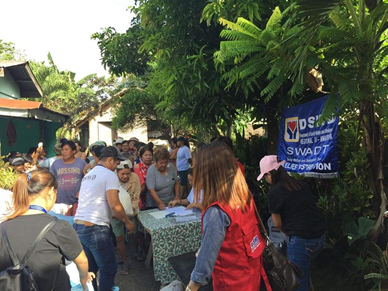 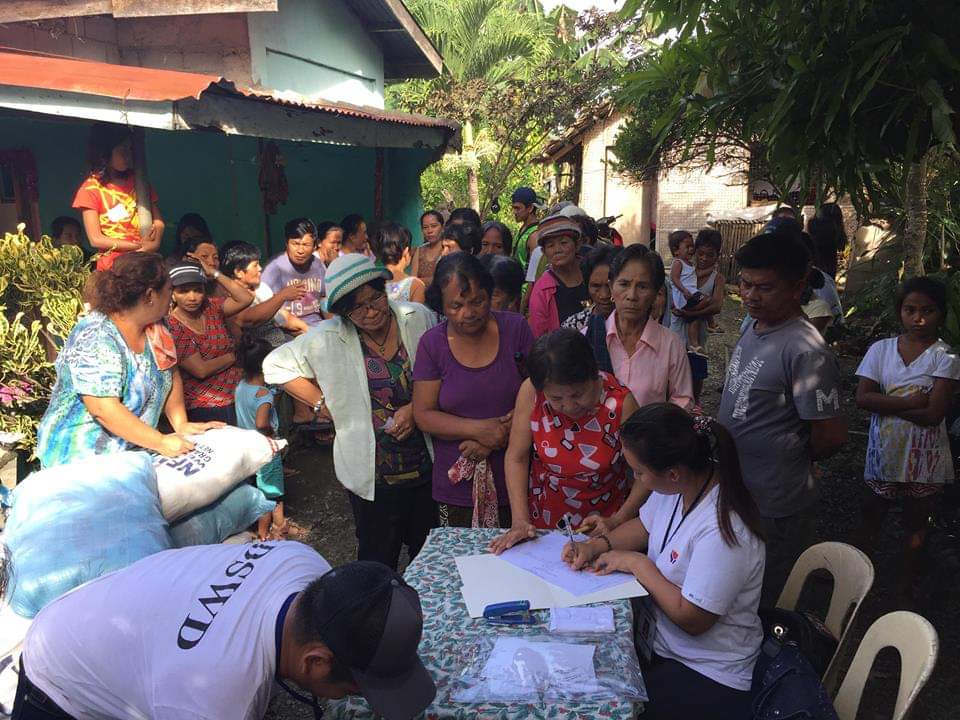 Relief Distribution in Brgy. Salcedo, Bansud, Oriental Mindoro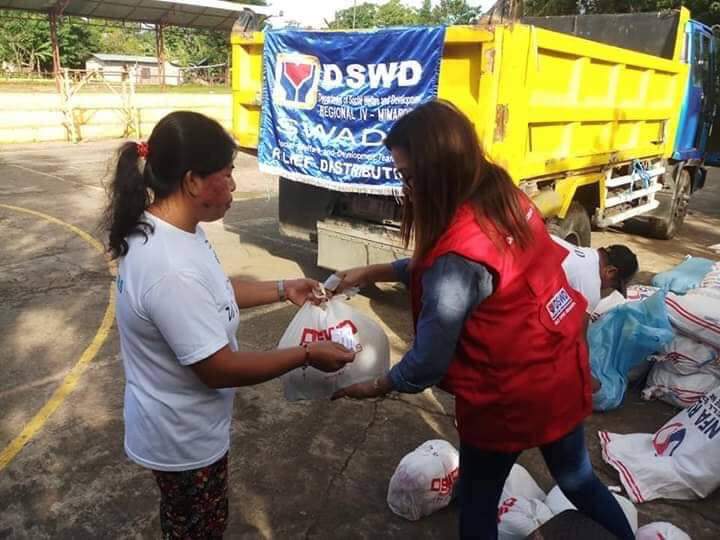 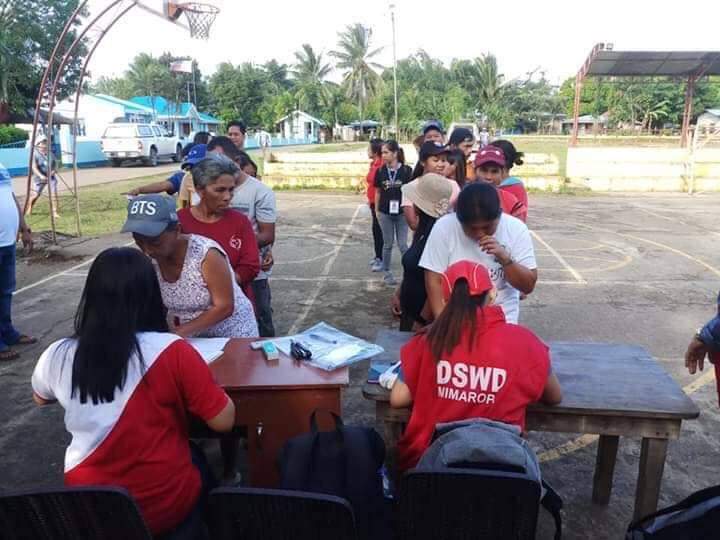 Relief Distribution in Brgy. Rosacara, Bansud, Oriental Mindoro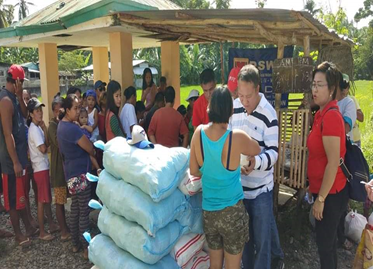 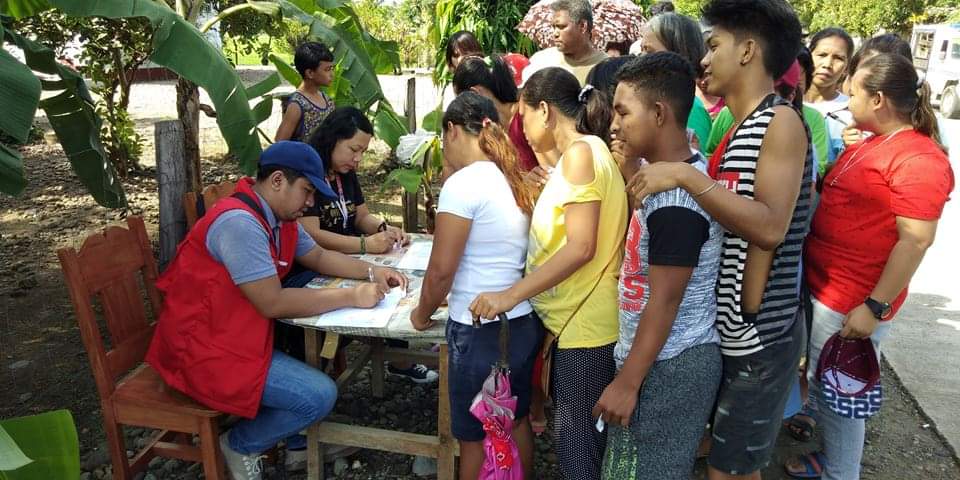 Relief Distribution in Brgy. Sumagui, Bansud, Oriental Mindoro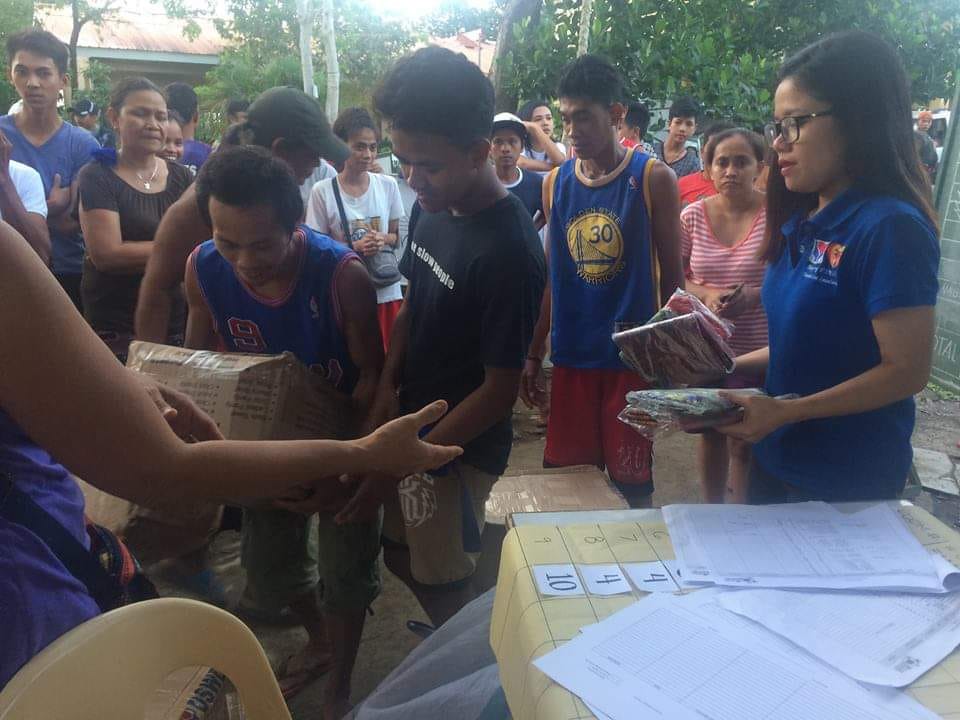 Distribution of 61 DSWD family kits and malong to the IDPs of Brgys. Maynonong and Naga at Naga National High School, Tiwi, Albay (03 January 2019)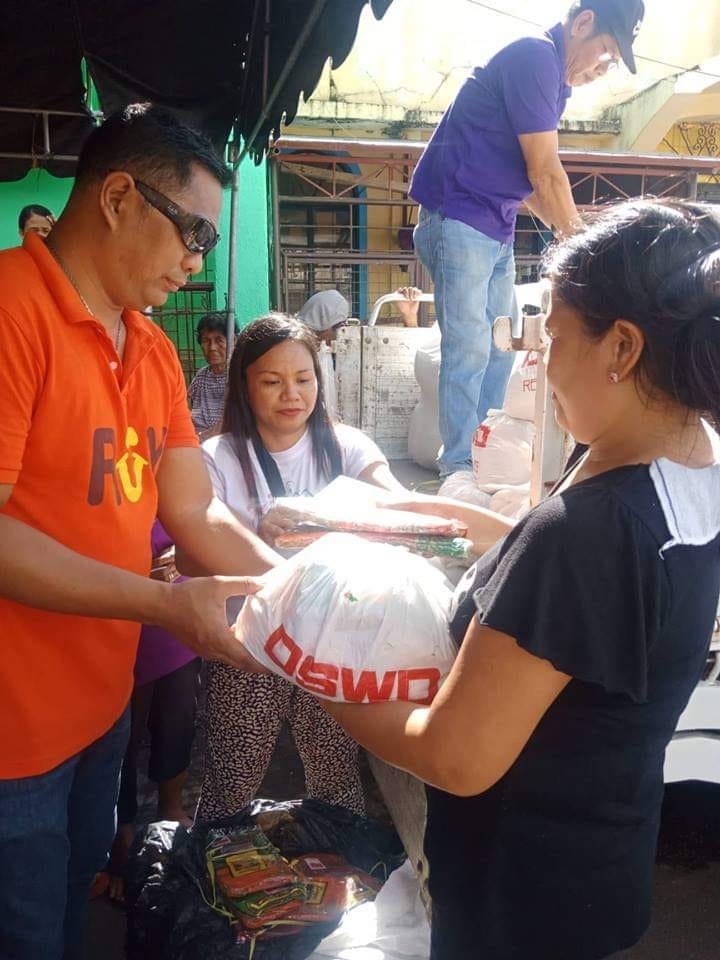 DSWD-Field Office V distributed family food packs (FFPs) in Brgy. Sta. Clara, Buhi, Camarines Sur (02 January 2019)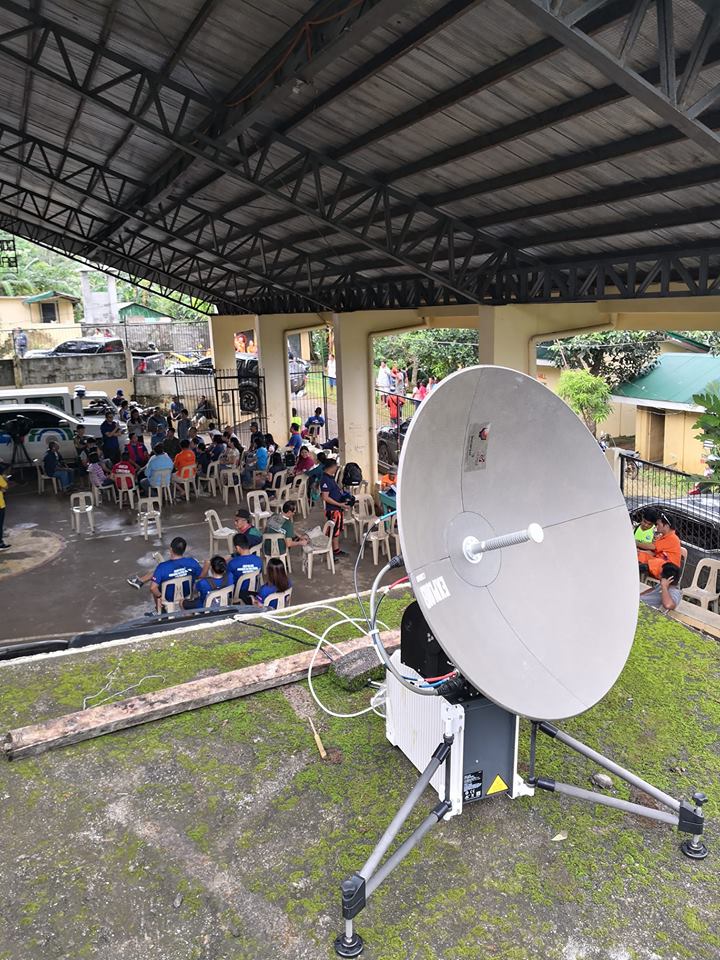 DSWD-Field Office V deployed its Regional Emergency Telecommunication Equipment in Patitinan, Sagnay, Camarines Sur to transmit updates useful to different government agencies for their immediate action (01 January 2019)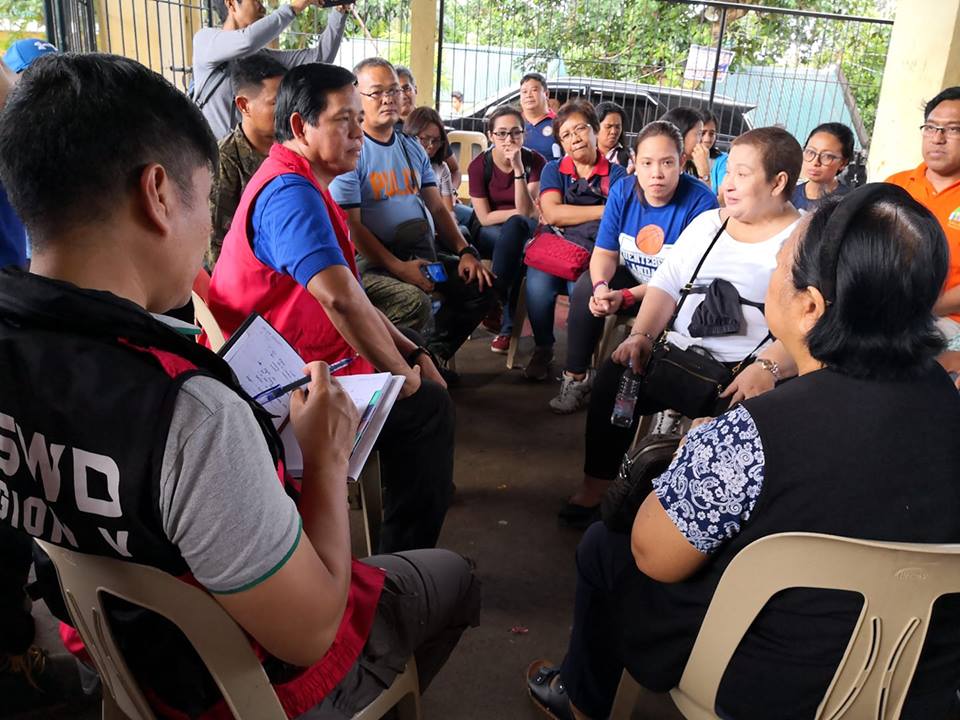 DSWD Sec. Rolando Bautista visited Patitinan, Sagnay in Camarines Sur to meet with key officials and coordinate DSWD relief efforts to the most affected families in the said village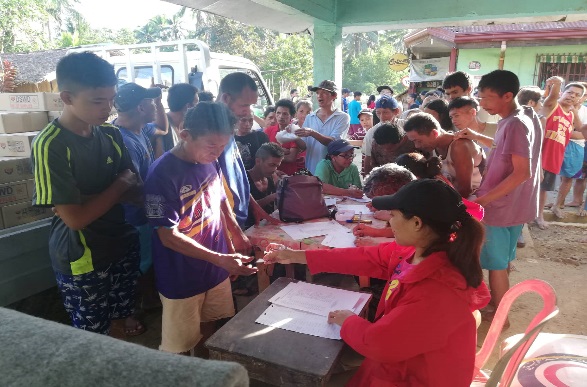 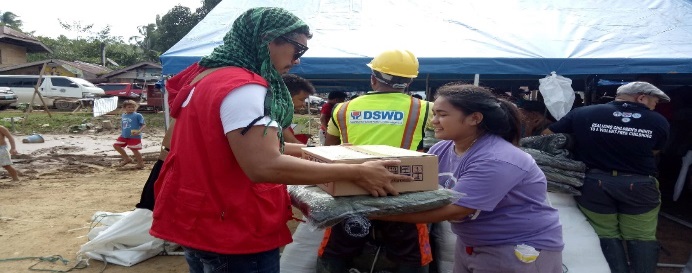 DSWD-FO VIII conducted relief distribution in Lope De Vega; a total of 893 families in three (3) Barangays (Bayho, Bonifacio and Lower Caynaga) were provided with FFPs (03 January 2019)DSWD-FO VIII conducted relief distribution in Lope De Vega; a total of 893 families in three (3) Barangays (Bayho, Bonifacio and Lower Caynaga) were provided with FFPs (03 January 2019)